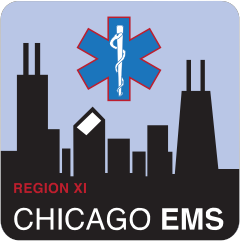 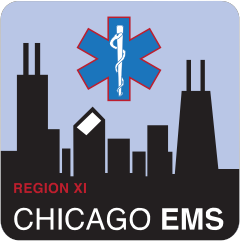 Commendation Request Form2017Date Requested:Chicago EMS System Resource Hospital:Submitted by:Phone: Date of Call:Time of Call:EMS/Call Incident #:                                                   Ambulance #: EMS/Call Incident #:                                                   Ambulance #: Receiving Hospital:Receiving Hospital:Name of the EMS Agency/Hospital Involved:Name of the EMS Agency/Hospital Involved:Names of Crew/Personnel Members:Summary of Events: 	EMS OFFICE ONLYNotes: Letter Sent:                           Date:Notes: EMS Coordinator Signature:Notes: 